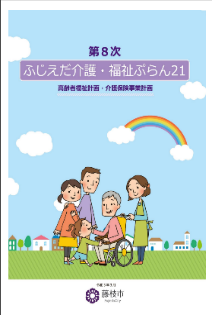 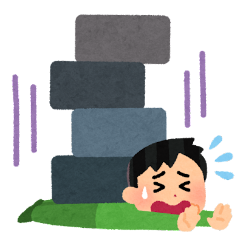 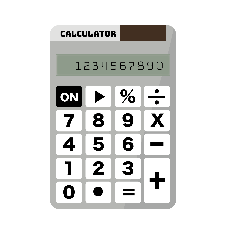 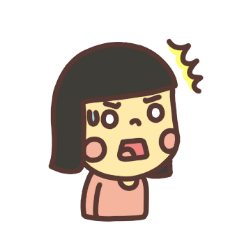 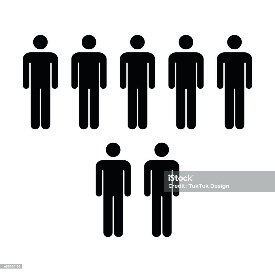 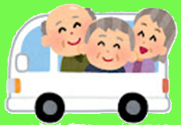 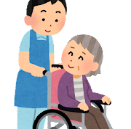 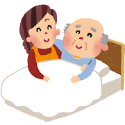 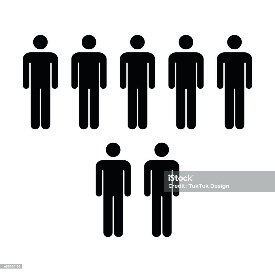 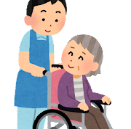 意見書内容提出会派共産公明藤新会（自民）ふじのまち未来紙保険証存続共〇☓☓☓インボイス延期共〇☓☓☓脱炭素推進公〇〇〇〇